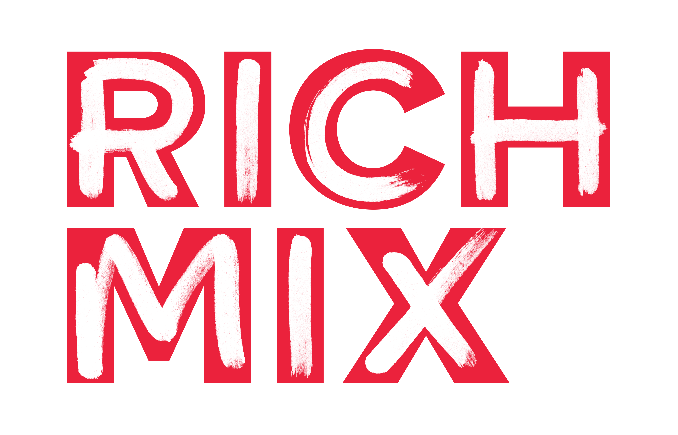 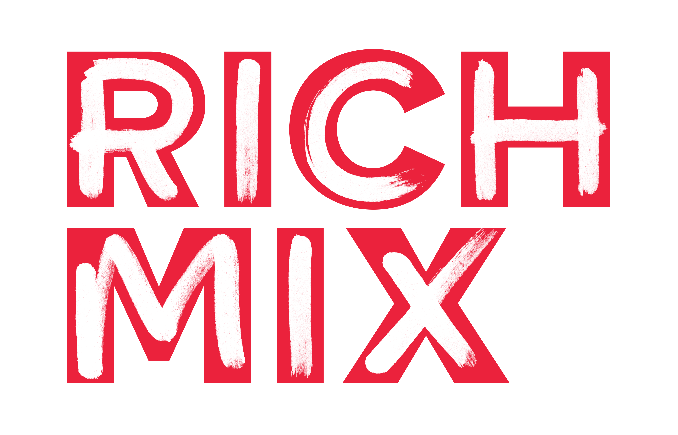 Application Form Position applied for: Box Office Manager			PERSONAL DETAILSRELEVANT QUALIFICATIONS & TRAININGEMPLOYMENT HISTORYPERSONAL STATEMENTADDITIONAL INFORMATION RIGHT TO WORKPlease delete YES or NO as appropriate. If your answer is yes, please provide further details.Please be aware that if offered employment, you will be required to show an original document(s) as proof of your right to work in the UK. Are you aware of any reason why you would not be able to work in the United Kingdom? YES		NOIf YES, please provide more information (this is optional) Do you require a work permit or permission to work in the United Kingdom?  	YES		NOIf yes, do you have original valid documents?                          YES                 NOIf applicable, please confirm expiry dates of documents:Are you subject to any conditions relating to your employment in the United Kingdom? YES		NOGENERALPlease delete YES or NO as appropriate. Are you able to attend an interview on Monday 25 July or Tuesday 26 July 2022? YES  NO   Preferred dates/times:If you are invited to an interview, do you have any access requirements? If your answer is yes, please provide further details. YES	NO  Further details:REFEREES GENERAL MONITORING Where did you hear about this vacancy? DECLARATION:By printing my name below, I confirm that the information I have given in this application for employment is accurate and complete and that it may form the basis of a contract of employment with Rich Mix.I understand that failure to disclose any relevant information or the provision of false information will nullify any subsequent contract of employment.I consent to Rich Mix processing the data on this form, and (if applicable) subsequent data collected during the administration of my term of employment in line with the requirements of the UK Data Protection Act 2018.Full Name:Date: Please return this completed form along with an Equal Opportunities Monitoring Form by 20 July 2022 at 12pm midday to recruitment@richmix.org.uk. Please ensure you include ‘[Your first name] [Your surname] Application: Box Office Manager’ in your email subject line. Please include your name in the filename of your attachments and ensure that your attached files are in PDF or Word format.  A covering letter, CV, or other material is not required and will not be reviewed.Please note that Equal Opportunities Monitoring forms are not shared with the hiring panel.If you would like this form in a different format, please contact recruitment@richmix.org.uk.SurnameOther namesTitle & personal pronoun (optional)AddressContact details:Home tel:Mobile:Email: Contact details:Home tel:Mobile:Email: Starting with the most recent, please give details of any qualifications and training that are relevant to the role for which you are applying. Starting with the most recent, please give details of any qualifications and training that are relevant to the role for which you are applying. Starting with the most recent, please give details of any qualifications and training that are relevant to the role for which you are applying. Starting with the most recent, please give details of any qualifications and training that are relevant to the role for which you are applying. Name of awarding body, institution or providerDatesFrom - ToDatesFrom - ToQualification gainedPlease give details of your employment history, starting with your most recent position, including relevant voluntary work and work experience. Please give details of your employment history, starting with your most recent position, including relevant voluntary work and work experience. Please give details of your employment history, starting with your most recent position, including relevant voluntary work and work experience. Please give details of your employment history, starting with your most recent position, including relevant voluntary work and work experience. Job title 
and 
Employer (Name of organisation)Dates in EmploymentFrom - To (indicate if current)Key Responsibilities(and for your most recent position only, please include your pay rate)Reason for leaving 
(if applicable)With reference to the Person Specification section of the Job Description, please highlight how your experience meets the ‘Desirable skills, knowledge and experience’ requirements of this role. Please use a maximum of 500 words (1 A4 sized page).Please give details of any other information which might be relevant to this application that has not already been included above. Please use a maximum of 200 words (½ A4 sized page).Please give details of two referees, one of whom must be your present or most recent employer or course tutor if you are currently a student. The referee should know you in a work capacity. Referees should not include relatives. Please give details of two referees, one of whom must be your present or most recent employer or course tutor if you are currently a student. The referee should know you in a work capacity. Referees should not include relatives. NameNameJob Title, Name of OrganisationJob Title, Name of OrganisationCity, country in which they workCity, country in which they workTelephone NumberTelephone NumberEmail AddressEmail AddressIn what context does this referee know you?In what context does this referee know you?Do we have permission to contact this referee if you receive a conditional offer of employment?Do we have permission to contact this referee if you receive a conditional offer of employment?